SUTTON COUNTY UNDERGROUND WATER CONSERVATION DISTRICTBoard Meeting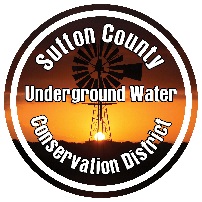 ****RESCHEDULED****
November 19, 2019 – 9:00 a.m. 
Edwards Plateau Soil & Water Conservation District Board Room301 S. Crockett AveSonora, Texas AGENDAThe subjects to be discussed or considered, or upon which any formal action may be taken, are listed below. Items may or may not be taken in the same order as shown on this meeting notice.Call Regular Meeting to OrderRecognize Visitors—Any person or group wishing to speak to the Board on any item on the Agenda will be allowed 5 minutesRecognize Pump Installers & Drillers—Any person or group wishing to speak on any item on the Agenda will be allowed 5 minutesRainfall and Water level reportAction, Discuss, or Consider Approval of Minutes of the October 8, 2019 regular meetingAction, Discuss, or Consider Approval of Bills and Financial Statements for October 2019Action, Discuss, or Consider Approval of 2019 Tax RollAction, Discuss, or Consider WTRGA Cooperative AgreementAction, Discuss, or Consider WTRGA Interlocal Agreement for Legislative and Governmental ServicesGMA 7 Update In Accordance with Texas Water Code, §36.108 Join Planning in Management AreaConsider, Discuss, or Consider GMA 7 Interlocal Agreement for Hydrogeological ServicesExecutive Session:  Deliberations about Personnel Matters:  In Accordance with Texas Government Code 551.074Action Reconvene into Open Session and Consider Action, if any, regarding decisions discussed in Executive SessionGeneral Manager’s commentsUpdates on District ActivityVehicle UpdateDirector Comments/Directives to StaffAction, Discuss, or Consider meeting adjournmentPosted by 9:00 a.m. on November 14, 2019, at the Water District Office and County Courthouse Annex.During the meeting, the Board reserves the right to go into executive session for any of the following purposes: real estate, litigation, or personnel matters underV.T.C.A., Government Code Sections 551.072, 551.071, and 551.074, respectively, or for any item on the above agenda for which an executive session is permitted by law. Public comments will be limited to five (5) minutes from each individual desiring to speak. Board members are prohibited by law from discussing matters presented under this item, except for placement on a future agenda.